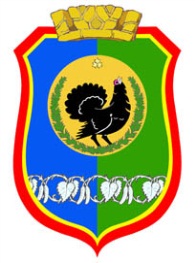 Администрация города НяганиХанты-Мансийский автономный округ – Югра (Тюменская область)КОМИТЕТ ОБРАЗОВАНИЯ И НАУКИПРИКАЗ_20.11.2019____							         № _666___О внесении изменений в приказ от 10.08.2016  № 371 «О территориальной психолого-медико-педагогической комиссии города Нягань»В соответствии приказом Министерства образования и науки Российской Федерации от 20.09.2013 №1082 «Об утверждении Положения о психолого-медико-педагогической комиссии», приказами Департамента образования и молодежной политики ХМАО – Югры от 06.09.2019 №1135 «Об организации работы психолого-медико-педагогических комиссий Ханты-Мансийского автономного округа – Югры», от 10.09.2019 №1144 «Об утверждении форм документов, используемых в работе психолого-медико-педагогических комиссий Ханты-Мансийского автономного округа – Югры», от 21.09.2019 №1250 «О внесении изменений в приказ Департамента образования и молодежной политики ХМАО – Югры от 10.09.2019 года №1144 «Об утверждении форм документов, используемых в работе психолого-медико-педагогических комиссий Ханты-Мансийского автономного округа – Югры», от 14.11.2019 года №1465 «О внесении изменений в приказ Департамента образования и молодежной политики ХМАО – Югры от 10.09.2019 года №1144 «Об утверждении форм документов, используемых в работе психолого-медико-педагогических комиссий Ханты-Мансийского автономного округа – Югры», ПРИКАЗЫВАЮ: Внести изменения в приказ от 10.08.2016 №371 «О территориальной психолого-медико-педагогической комиссии города Нягань»:1.1. изложить приложения 2, 4, 5, 6, 9 к Порядку работы территориальной психолого-медико-педагогической комиссии города Нягань  в новой редакции, согласно приложению;1.2. признать утратившими силу Приложения 8, 10, 14 к Порядку работы территориальной психолого-медико-педагогической комиссии города Нягани.Признать утратившим силу приказ от 22.11.2018 №737 «О внесении изменений в приказ от 10.08.2016 г. № 371 «О территориальной психолого-медико-педагогической комиссии города Нягань».Главному специалисту отдела общего образования Т.С.Паксиватовой осуществлять организационную деятельность территориальной психолого-медико-педагогической комиссии города Нягань. Руководителям образовательных организаций:4.1. обеспечить информирование родителей (законных представителей) детей об изменениях в заявлении, протоколе и заключении территориальной психолого-медико-педагогической комиссии города Нягань;4.2. разместить на сайте образовательной организации бланк заявления родителей (законных представителей) о проведении комплексного психолого-медико-педагогического обследования.5. Заведующему сектором информатизации, развития и безопасности образовательной сети В.Н. Зайцеву разместить данный приказ на сайте Комитета образования и науки Администрации города Нягани. 6.	Контроль исполнения настоящего приказа возложить на начальника управления образования В.В. Фрезе.Председатель Комитета образования и науки 								И.Н. ЕрофееваПриложение к приказу Комитета образования и науки Администрации города Нягани от «___»___________2019г. №_______Приложение 2 к Порядку работы территориальной психолог-медико-педагогической комиссии города НяганиПредседателю территориальной психолого-медико-педагогической города Нягани                                                                                                                                                                ___Л.Э.Ткачук_____________________________________________________________________ФИО родителя (законного представителя) ЗАЯВЛЕНИЕПрошу провести комплексное психолого-медико-педагогическое обследование ребенка __________________________________________________________________________________________(ФИО ребенка полностью, дата рождения)__________________________________________________________________________________________регистрация по месту жительства (фактического проживания) ребенка с целью___________________________________________________________________________________________(определение, уточнение, изменение образовательного маршрута; создание условий при прохождении ГИА, несогласиес заключением ТПМПК и др.)Полностью проинформирован(а) о правах, которыми обладаю как родитель (законный представитель), в том числе о праве присутствия при психолого-медико-педагогическом обследовании моего ребёнка. Поставлен(а) в известность о необходимости предоставления следующих документов для обследования в психолого-медико-педагогическую комиссию Ханты-Мансийского автономного округа – Югры:Прошу предоставить мне копию заключения ПМПК и особых мнений  специалистов (при их наличии).Паспортные данные заполняются в соответствии с заявителемРодитель/законный представитель:_____________________________________________________________________________________________Паспорт: №________________выдан___________________________________________________________________________________________________________________________________________________________________Адрес, телефон заявителя__________________________________________________________________________________________________________________________________________________________________________________________Согласен(а) на обработку персональных данных в соответствии с ФЗ от 27.07.2006 г. №152-ФЗ                    «О персональных данных».«______» ________________20______г.                                                Подпись:___________________________                                                                                                                   Расшифровка подписи:  _______________Приложение 4 к Порядку работы территориальной психолог-медико-педагогической комиссии города Нягани______________________________________________наименование образовательной организации Заявка-список обучающихся (воспитанников) на проведение обследования территориальной ПМПК города Нягани  на    ________ 20__ год(в заявках указываются лица от 0 до 18 лет)Председателю Комитета образования и науки Администрации города НяганиИ.Н. ЕрофеевойРуководитель организации ____________________М.П.Приложение 5 к Порядку работы территориальной психолог-медико-педагогической комиссии города НяганиШапка\официальный бланк ОО-----------------------------------------------------------------------------------------------------------Коллегиальное заключение психолого-педагогического консилиума(наименование образовательной организации)Дата «___»_________________20____годаОбщие сведенияФИО обучающегося:______________________________________________________Дата рождения обучающегося:_____________________________________________Образовательная программа: ______________________________________________Класс/группа: ___________________________________________________________Причина направления на ППк:_____________________________________________Коллегиальное заключение ППкПриложение: (планы коррекционно-развивающей работы, индивидуальный образовательный маршрут и другие необходимые материалы):Председатель ППк _______________________________И.О. ФамилияЧлены ППк:И.О.ФамилияИ.О.ФамилияС решением ознакомлен(а)_________________/_________________________(подпись и ФИО (полностью) родителя (законного представителя)С решением согласен(на)______________/__________________________________(подпись и ФИО (полностью) родителя (законного представителя)С решением согласен (на) частично, не согласен (на) с пунктами:_______________________________________________________________________________________________________________________________________________________________________________/____________________________________(подпись и ФИО (полностью) родителя (законного представителяПриложение 6 к Порядку работы территориальной психолог-медико-педагогической комиссии города НяганиПредставление психолого-педагогического консилиумана обучающегося для предоставления на ПМПКФИО обучающегося:______________________________________________________Дата рождения обучающегося:_____________________________________________Класс/группа: ___________________________________________________________Общие сведения:- дата поступления в образовательную организацию;- программа обучения (полное наименование);- форма организации образования:1.в группе/классеГруппа: комбинированной направленности, компенсирующей направленности, общеразвивающая, присмотра и ухода, кратковременного пребывания, Лекотека и др.;Класс: общеобразовательный, отдельный для обучающихся с …;2.на дому;3.в форме семейного образования;4.сетевая форма реализации образовательных программ;5. с применением дистанционных технологий.- факты, способные повлиять на поведение и успеваемость ребенка (в образовательной организации): переход из одной образовательной организации в другую образовательную организацию (причины), перевод в состав другого класса, замена учителя начальных классов (однократная, повторная), межличностные конфликты в среде сверстников; конфликт семьи с образовательной организацией, обучение на основе индивидуального учебного плана, надомное обучение, повторное обучение, наличие частых, хронических заболеваний или пропусков учебных занятий и др.;- состав семьи (перечислить, с кем проживает ребенок – родственные отношения и количество детей/взрослых);- трудности, переживаемые в семье (материальные, хроническая психотравматизация, особо отмечается наличие жестокого отношения к ребенку, факт проживания совместно с ребенком родственников с асоциальным или антисоциальным поведением, психическими расстройствами – в том числе братья/сестры с нарушениями развития, а также переезд в другие социокультурные условия менее чем 3 года назад, плохое владение русским языком одного или нескольких членов семьи, низкий уровень образования членов семьи, больше всего занимающихся ребенком).Информация об условиях и реализации образования ребенка в образовательной организации:1. Краткая характеристика  познавательного, речевого, двигательного, коммуникативно-личностного развития ребенка на момент поступления в образовательную организацию: качественно в соотношении с возрастными нормами развития (значительно отставало, отставало, неравномерно отставало, частично опережало).2. Краткая характеристика познавательного, речевого, двигательного, коммуникативно-личностного развития ребенка на момент подготовки характеристики: качественно в соотношении с возрастными нормами развития (значительно отстает, отстает, неравномерно отстает, частично опережает).3. Динамика (показатели) познавательного, речевого, двигательного, коммуникативно-личностного развития (по каждой из перечисленных линий): крайне незначительная, незначительная, неравномерная, достаточная. 4. Динамика (показатели) деятельности (практической, игровой, продуктивной) за период нахождения в образовательной организации. 1 5. Динамика освоения программного материала: - программа, по которой обучается ребенок (авторы и название ОП/АОП);- соответствие объема знаний, умений и навыков требованиям программы или, для обучающегося по программе дошкольного образования: достижение целевых ориентиров (в соответствии с годом обучения) или, для обучающегося по программе основного, среднего, профессионального образования: достижение образовательных результатов в соответствии с годом обучения в отдельных образовательных областях: (фактически отсутствует, крайне незначительна, невысокая, неравномерная).6. Особенности, влияющие на результативность обучения: мотивация к обучению (фактичски не проявляется, недостаточная, нестабильная), сензитивность в отношениях с педагогами в учебной деятельности (на критику обижается, дает аффективную вспышку протеста, прекращает деятельность, фактически не реагирует, другое), качество деятельности при этом (ухудшается, остается без изменений, снижается), эмоциональная напряженность при необходимости публичного ответа, контрольной работы и пр. (высокая, неравномерная, нестабильная, не выявляется), истощаемость (высокая, с очевидным снижением качества деятельности пр., умеренная, незначительная) и др.7.  Отношение семьи к трудностям ребенка (от игнорирования до готовности к сотрудничеству), наличие других родственников или близких людей, пытающихся оказать поддержку, факты дополнительных (оплачиваемых родителями) занятий с ребенком (занятия с логопедом, дефектологом, психологом, репетиторство). 8. Получаемая коррекционно-развивающая, психолого-педагогическая помощь (конкретизировать); (занятия с логопедом, дефектологом,психологом, учителем начальных классов – указать длительность, т.е. когда начались/закончились занятия), регулярность посещения этих занятий, выполнение домашних заданий этих специалистов.9. Характеристики взросления2:- хобби, увлечения, интересы (перечислить, отразить их значимость для обучающегося, ситуативность или постоянство пристрастий, возможно наличие травмирующих переживаний – например, запретили родители, исключили из секции, перестал заниматься из-за нехватки средств и т.п.);- характер занятости во внеучебное время (имеет ли круг обязанностей, как относится к их выполнению);- отношение к учебе (наличие предпочитаемых предметов, любимых учителей);- отношение к педагогическим воздействиям (описать воздействия и реакцию на них);- характер общения со сверстниками, одноклассниками (отвергаемый или оттесненный,  изолированный по собственному желанию, неформальный лидер);- значимость общения со сверстниками в системе ценностей обучающегося (приоритетная, второстепенная);- значимость виртуального общения в системе ценностей обучающегося (сколько времени по его собственному мнению проводит в социальных сетях); - способность критически оценивать поступки свои и окружающих, в том числе артиобщественные проявления (не сформирована, сформирована недостаточно, сформирована «на словах»);- самосознание (самооценка);- принадлежность к молодежной субкультуре (ам);- особенности психосексуального развития;_____________________1 Для обучающихся с умственной отсталостью (интеллектуальными нарушениями)2 Для подростков, а также обучающихся с девиантным (общественно0опасным поведением)- религиозные убеждения (не актуализирует, навязывает другим);- отношения с семьей (описание известных педагогам фактов: кого слушается, к кому привязан, либо эмоциональная связь с семьей ухудшена/утрачена);- жизненные планы и профилактические намерения. Поведенческие девиации3:- совершенные в прошлом или текущие правонарушения;Наличие самовольных уходов из дома, бродяжничество;- проявление агрессии (физической и/или вербальной) по отношению к другим (либо к животным), склонность к насилию;- оппозиционные установки (спорит, отказывается) либо негативизм (делает наоборот);- отношение к курению, алкоголю, наркотикам, другим психоактивным веществам (пробы, регулярное употребление, интерес, стремление, зависимость);- сквернословие;- проявление злости и/или ненависти к окружающим (конкретизировать);- отношение к компьютерным играм (равнодушен, интерес, зависимость);- повышенная внушаемость (влияние авторитетов, влияние дисфункциональных групп сверстников, подверженность влиянию моды, средств массовой информации и пр.);- дезадаптивные черты личности (конкретизировать).10. Информация о проведении индивидуальной профилактической работы (конкретизировать).11. Общий вывод о необходимости уточнения, изменения, подтверждения образовательного маршрута, создание условий для коррекции нарушений развития и социальной адаптации и/или условий проведения индивидуальной профилактической работы. Дата составления документа.Подпись председателя ППк. Печать образовательной организации.Дополнительно: Для обучающегося по АОП – указать коррекционно-развивающие курсы, динамику в коррекции нарушений;Приложением к Представлению для школьников является табель успеваемости, заверенный личной подписью руководителя образовательной организации (уполномоченного лица), печатью образовательной организации;Представление заверяется личной подписью руководителя образовательной организации (уполномоченного лица), печатью образовательной организации;Представление может быть дополнено исходя из индивидуальных  особенностей обучающегося.___________________3 Для подростков, а также обучающихся с девиантным (общественно0опасным поведением)Приложение 9 к Порядку работы территориальной психолог-медико-педагогической комиссии города НяганиКомитет образования и науки Администрации города НяганиТерриториальная психолого-медико-педагогическая комиссия города НяганиПРОТОКОЛ ОБСЛЕДОВАНИЯ*№ ___ от __________ФИО ребенка: _________________________________________Дата рождения: _______________           Возраст: ___________Инвалидность: да/нет № _________________________ срок до «___» _________ 20___г.Медицинское заключение ВК да/нет № _________________ от «___» _________ 20___г.Инициатор обращения в ПМПК: самостоятельно / направлен ОО / медицинским учреждением / учреждением социальной защиты / правоохранительными органами/ ________________________________________________________________________________________________________________________________________________________________Адрес регистрации ребенка: ________________________________________________________________________________________________________________________________________________________________Регистрация постоянная / временнаяСемья: полная / неполная / многодетная (детей ____) / мать-одиночка / ребенок из семьи мигрантов / ребенок двуязычной семьи / ребенок под опекой / ребенок усыновлен________________________________________________________________________________Ф.И.О. законного представителя: ______________________________________________________________________________________________________________________________Телефон: _____________________________ email: ____________________________________Ф.И.О. законного представителя: _________________________________________________________________________________________________________________________________Телефон: ______________________________ email: ___________________________________Сведения об образованииНаименование ОО: _______________________________________________________________Округ ОО: ______________________________Посещал / не посещал  / посещает в настоящее время ОООО: государственная / негосударственная _______________________________________ уровень образования: дошкольный; начальный общий; основной общий; средний общий; общий; СПО группа / класс _________________________________________________________________форма обучения: очная; очно-заочная; заочная; семейное; самообразованиеобразовательная программа ____________________________________________________реализация образовательной программы с применением электронного обучения; дистанционных образовательных технологий: да / неторганизация обучения: в образовательной организации; на дому; в санаторной ОО; в медицинской организацииСведения из истории развития ребенка: (имеется / не имеется) ______________Беременность по счету ____ Особенности протекания: (токсикоз / резус конфликт / угроза выкидыша)Перенесенные заболевания во время беременности ______________________________________________________________________________Роды ___ на какой неделе ____ самостоятельные / оперативные / родовспоможениеРодовая травма (да / нет)    Асфиксия (да / нет)     Шкала Апгар ______ Рост ______ Вес_____Психомоторное развитие до трех лет: по возрасту / с задержкой / с опережениемПеренесенные заболевания ________________________________________________________Наблюдение специалистов ________________________________________________________Речевое развитие ребенка: по возрасту / с задержкой / с опережением;гуление ___________; лепет ___________; первые слова __________; речь фразой _________Навыки самообслуживания: сформированы / в стадии формирования /не сформированы / грубо нарушены / _______________________________________________Развитие ребенка после трех лет: перенесенные заболевания / травмы / случаи пребывания в больнице / болеющий ________________________________________________________________________________________________________________________________________________________________________________________________________________________________________________11. Результаты обследования ребенка специалистами, выводы специалистов**11.1. Данные обследования педагога-психолога (степень соответствия/несоответствия уровня психического развития возрастной норме, вариант дизонтогенеза психики, стойкость нарушений познавательной деятельности, индивидуально-психологические проблемы, способные дополнительно нарушать процессы социопсихологической адаптации, специфические и неспецифические дисфункции, наличие и вероятные причины отклонений)________________________________________________________________________________________________________________________________________________________________________________________________________________________________________________________________________________________________________________________________________________________________________________________________________________________________________________________________________________________________________________________________________________________________________________________________________________________________________________________________________________________________________________________________________________________________________________________________________________________________________________________________________________________________________________________________________________________________________________________________________________________________________________________________________________________________________________________________________________________________________________________________________________________________________________________________________________________________________________________________________________________________________________________________________________________________________________________________________________________________________________________________________________________________________________________________________________________________________________________________________________________________________________________________________________________________________________________________________________________________________________________________________________________________________________________________________________________________________________________________________________________________________________________________________________________________________________________________________________________________________________________________________________________________________________________________________________________________________________________________________________________________________________________________________________________________________________________________________________________________Выводы (потребность в создании специальных условий и возможность ребёнка адаптироваться к требованиям определённого варианта АООП, потребность в психокоррекционных занятиях)________________________________________________________________________________________________________________________________________________________________________________________________________________________________________________________________________________________________________________________________11.2. Данные обследования учителя-дефектолога (обученность, обучаемость)________________________________________________________________________________________________________________________________________________________________________________________________________________________________________________________________________________________________________________________________________________________________________________________________________________________________________________________________________________________________________________________________________________________________________________________________________________________________________________________________________________________________________________________________________________________________________________________________________________________________________________________________________________________________________________________________________________________________________________________________________________________________________________________________________________________________________________________________________________________________________________________________________________________________________________________________________________________________________________________________________________________________________________________________________________________________________________________________________________________________________________________________________________________________________________________________________________________________________________________________________________________________________________________________________________________________________________________________________________________________________________________________________________________________________________________________________________________________________________________________________________________________________________________________________________________________________________________________________________________________________________________________________________________________________________________________________________________________________________________________________________________________________________________________________________________________________________________________________________________________________________________________________________________________________________________________________________________________________________________________________________________________________________________________________________________________________________________________________________________________________________________________________________________________________________________________________________________________________________________________________________________________________________________________________________________________________________________________________________________________Выводы (рекомендуемый вариант ООП/АООП)________________________________________________________________________________________________________________________________________________________________________________________________________________________________________________________________________________________________________________________________________________________________________________________________________________11.3. Данные обследования учителя-логопеда (соответствие речевого развития возрастной норме, наличие речевого нарушения, степень речевого недоразвития, возможности речевой коммуникации)________________________________________________________________________________________________________________________________________________________________________________________________________________________________________________________________________________________________________________________________________________________________________________________________________________________________________________________________________________________________________________________________________________________________________________________________________________________________________________________________________________________________________________________________________________________________________________________________________________________________________________________________________________________________________________________________________________________________________________________________________________________________________________________________________________________________________________________________________________________________________________________________________________________________________________________________________________________________________________________________________________________________________________________________________________________________________________________________________________________________________________________________________________________________________________________________________________________________________________________________________________________________________________________________________________________________________________________________________________________________________________________________________________________________________________________________________________________________________________________________________________________________________________________________________________________________________________________________________________________________________________________________________________________________________________________________________________________________________________________________________________________________________________________________________________________________________________________________________________________________________________________________________________________________________________________________________________________________________________________________________________________________________________________________________________________________________________________________________________________________________________________________________________________________________________________________________________________________________________________________  Выводы (потребность в логопедической коррекции)________________________________________________________________________________________________________________________________________________________________________________________________________________________________________________________________________________________________________________________________________________________________________________________________________________11.4. Данные обследования социального педагога (условия жизни и воспитания ребёнка, степень его социопсихологической адаптированности)________________________________________________________________________________________________________________________________________________________________________________________________________________________________________________________________________________________________________________________________________________________________________________________________________________________________________________________________________________________________________________________________________________________________________________________________________________________________________________________________________________________________________________________________________________________________________________________________________________________________________________________________________________________________________________________________________________________________________________________________________________________________________________________________________________________________________________________________________________________________________________________________________________________________________________Выводы (вероятность социально-средового генеза имеющихся отклонений в развитии)________________________________________________________________________________________________________________________________________________________________________________________________________________________________________________________________________________________________________________________________________________________________________________________________________________11.5. Данные обследования других специалистов (сурдопедагог, тифлопедагог                и другие)________________________________________________________________________________________________________________________________________________________________________________________________________________________________________________________________________________________________________________________________________________________________________________________________________________________________________________________________________________________________________________________________________________________________________________________________________________________________________________________________________________________________________________________________________________________________________________________________________________________________Выводы (вероятность социально-средового генеза имеющихся отклонений в развитии)________________________________________________________________________________________________________________________________________________________________________________________________________________________________________________________________________________________________________________________________Особые мнения специалистов (при наличии)________________________________________________________________________________________________________________________________________________________________________________________________________________________________________________Заключение комиссии о необходимости создания специальных условий обучения и воспитания________________________________________________________________________________________________________________________________________________________________________________________________________________________________________________Перечень документов, представленных для проведения обследования «____» __________ ______ г.М. П.________________________________________________* заполняется в протоколе АИС ПМПК** заполняются специалистами вручную.№Перечень документов для проведения обследования1.Заявление о проведении или согласие на проведение обследования ребёнка в комиссии2.Согласие на обработку персональных данных3.Копия паспорта или свидетельства о рождении ребёнка (предоставляются с предъявлением оригинала или заверенной в установленном порядке копии)4.Документы, удостоверяющие личность родителя (законного представителя), подтверждающие полномочия по предоставлению интересов ребёнка5.Направление образовательной организации, организации, осуществляющей социальное обслуживание, медицинской организации, другой организации (при наличии)6.Коллегиальное заключение (заключения) психолого-педагогического консилиума образовательной организации 7.Представление психолого-педагогического консилиума образовательной организации на обучающегося для предоставления на ПМПК8.Заключение (заключения) ПМПК  о  результатах  ранее  проведенного  обследования  ребенка  (при наличии)9.Подробная выписка из истории развития ребенка с заключениями  врачей,  наблюдающих  ребенка  в медицинской организации по месту жительства (регистрации)10.Письменные работы по русскому (родному) языку, математике, результаты   самостоятельной продуктивной деятельности ребенка11.Справка медико-социальной экспертизы об установлении инвалидности (при наличии)12.Заключение врачебной комиссии (при наличии)13.Другие документы№ п/пФИО ребенкаДата рождения(возраст)Группа/классДом. адресХарактеристика дефекта, сложная структура дефекта (УО+нар.слуха; ЗПР+ДЦП; УО+РАСи т.д.)Программа обученияЦель обследования (изменение/уточнение образовательного маршрута, обжалование родителями (законными представителями) заключения ПМПК  и т.д.)Реквизиты предшествующего заключения ПМПК, рекомендованная в заключении образовательная программаПримечаниевыводы об имеющихся у ребенка трудностях (без указания диагноза) в развитии, обучении, адаптации (исходя из актуального запроса) и о мерах, необходимых для разрешения этих трудностей, включая определение видов, сроков оказания психолого -педагогической помощи.Рекомендации педагогамРекомендации родителям№Перечень документов для проведения обследования1.Заявление о проведении или согласие на проведение обследования ребёнка в комиссии2.Согласие на обработку персональных данных3.Копия паспорта или свидетельства о рождении ребёнка (предоставляются с предъявлением оригинала или заверенной в установленном порядке копии)4.Документы, удостоверяющие личность родителя (законного представителя), подтверждающие полномочия по предоставлению интересов ребёнка5.Направление образовательной организации, организации, осуществляющей социальное обслуживание, медицинской организации, другой организации (при наличии)6.Коллегиальное заключение (заключения) психолого-педагогического консилиума образовательной организации 7.Представление психолого-педагогического консилиума образовательной организации на обучающегося для предоставления на ПМПК8.Заключение (заключения) ПМПК  о  результатах  ранее  проведенного  обследования  ребенка  (при наличии)9.Подробная выписка из истории развития ребенка с заключениями  врачей,  наблюдающих  ребенка  в медицинской организации по месту жительства (регистрации)10.Письменные работы по русскому (родному) языку, математике, результаты   самостоятельной продуктивной деятельности ребенка11.Справка медико-социальной экспертизы об установлении инвалидности (при наличии)12.Заключение врачебной комиссии (при наличии)13.Другие документы1Председатель комиссии	Ткачук Л.Э.    _____________2Заместитель председателя комиссииПаксиватова Т.С._____________3Врач-психиатрШиянова Е.В._____________4Врач-педиатрМаксимовская В.О._____________5Учитель-дефектологКоптик С.А._____________6Учитель-логопедЧеремных Е.Ю._____________7Педагог-психологКуликова Е.В._____________8Социальный педагогЛакман Е.И._____________9Специалист Управления опеки и попечительстваПодгорных Е.Л._____________10Учитель-дефектолог (сурдопедагог)Дьячкова А.П._____________11Другие специалисты____________________________________________________